学生自检操作手册学生QQ群：746774915注意事项，论文提交包含：题目、摘要、目录、绪论（引言）、正文、结论（结语）、参考文献、致谢、附录等。1.登录网址：https://vpcs.fanyu.com/personal/nuc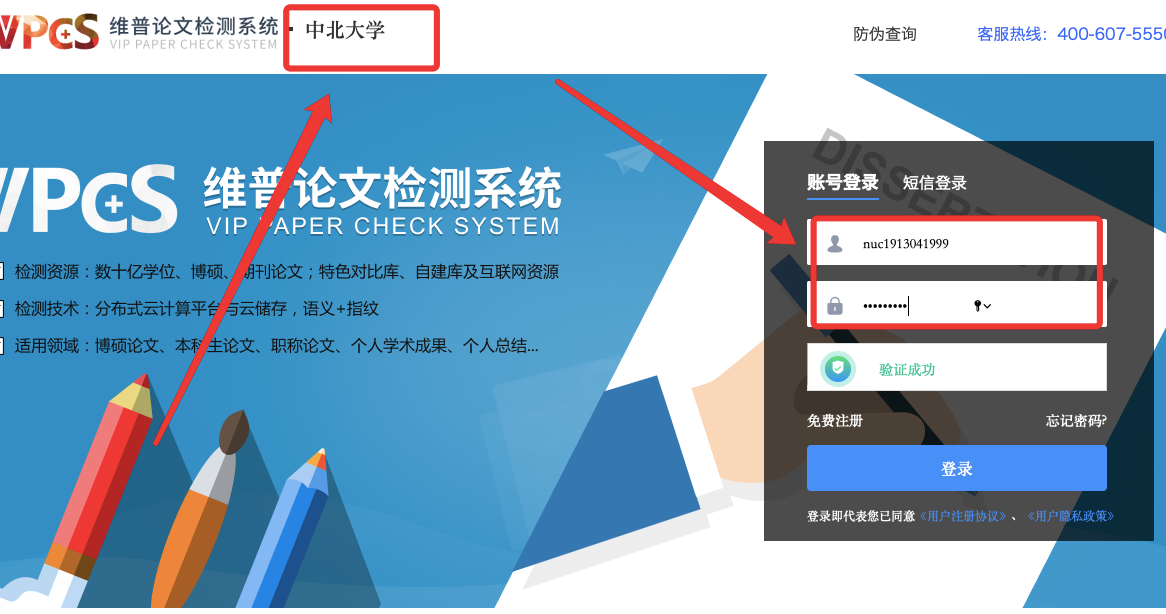 账号密码，账号：nuc+学号（例：nuc1913041999），密码：nuc123456选择“大学生版”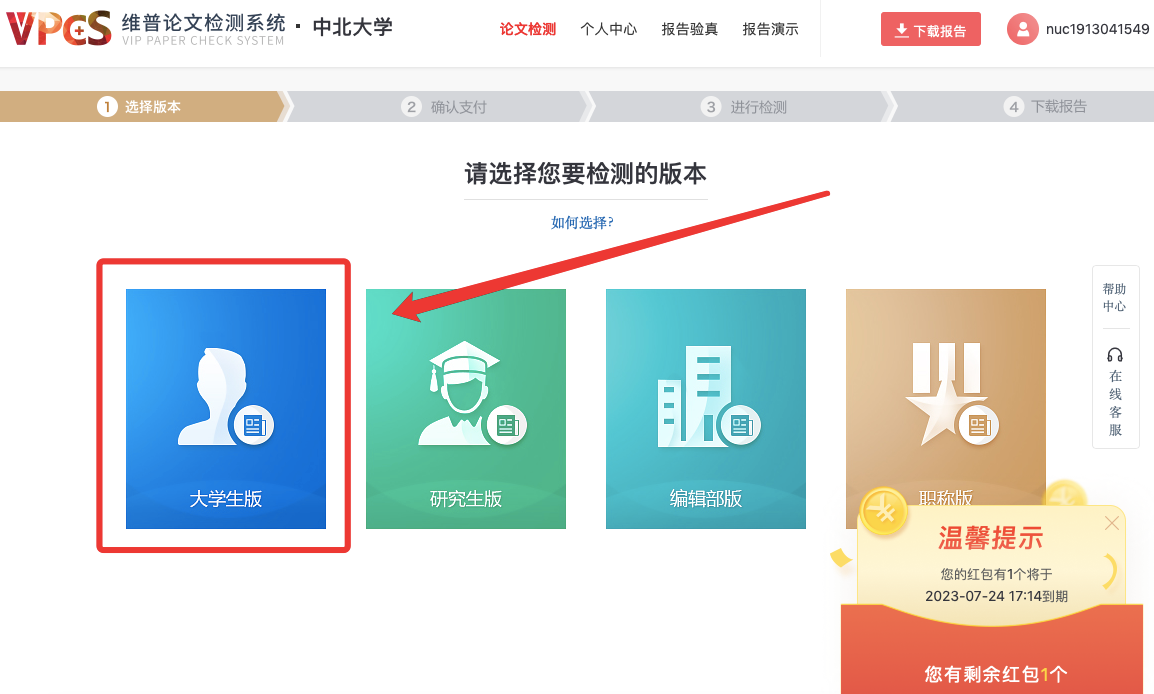 输入题目、姓名，单击“下一步”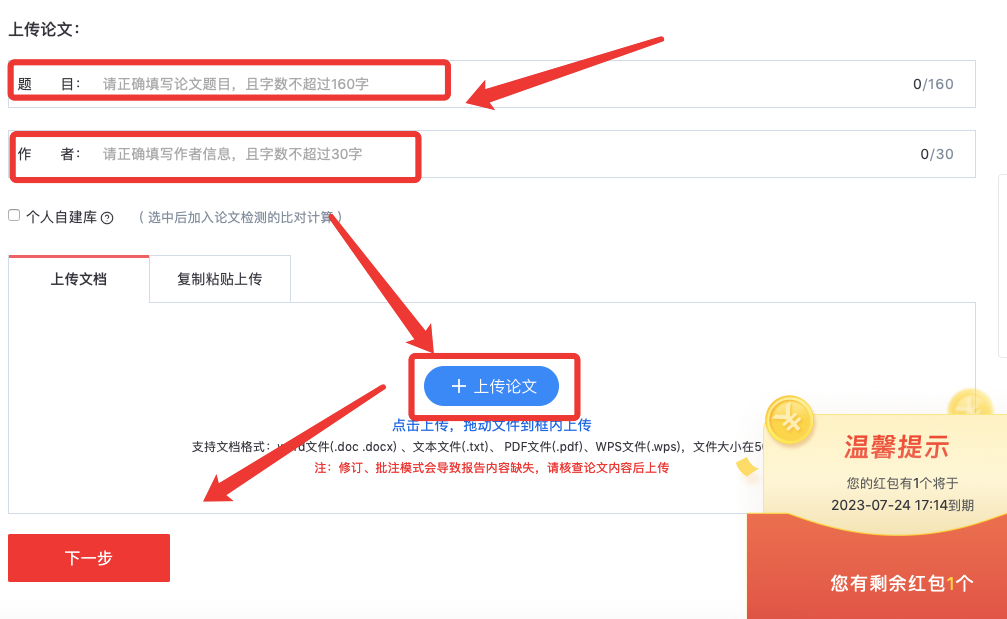 有金额显示后、单击“请点击选择优惠卷”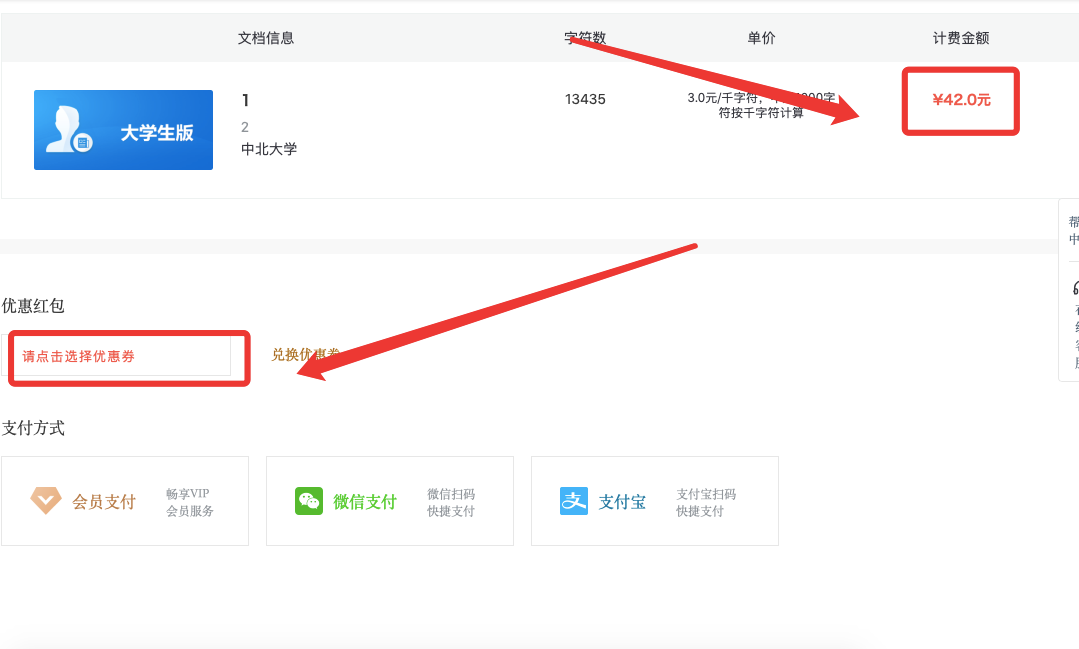 单击“去使用”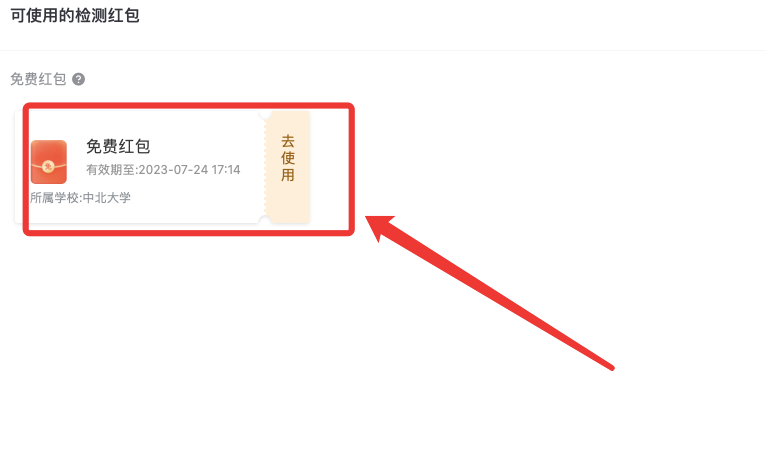 单击“开始检测”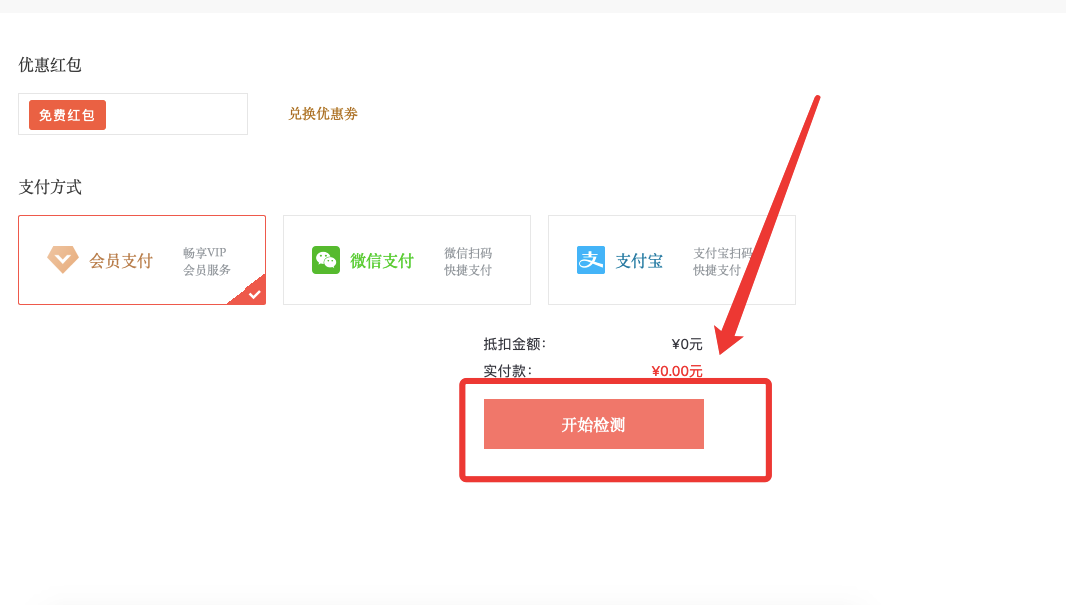 等待出结果可以查看或者下载报告；其他说明，每人只有一次免费红包，如果暂时不使用，请及时修改密码，以免红包被盗用。红包被盗用一概不管。如果需要第二次检测需要自己付费使用。